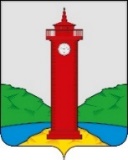 АДМИНИСТРАЦИЯСЕЛЬСКОГО ПОСЕЛЕНИЯ КУРУМОЧМУНИЦИПАЛЬНОГО РАЙОНА ВОЛЖСКИЙ САМАРСКОЙ ОБЛАСТИПОСТАНОВЛЕНИЕот «21» декабря 2018 года № 554Об утверждении Порядка организации дорожного движения при осуществлении дорожной деятельности на автомобильных дорогах общего пользования местного значения на территории сельского поселения Курумоч муниципального района Волжский Самарской области   В соответствии с Федеральным законом от 06 октября 2003 года № 131-ФЗ «Об общих принципах организации местного самоуправления в Российской Федерации, Федеральным законом от 08.11.2007 г. № 257-ФЗ «Об автомобильных дорогах и о дорожной деятельности в Российской Федерации и о внесении изменений в отдельные законодательные акты Российской Федерации», руководствуясь Уставом сельского поселения Курумоч муниципального района Волжский Самарской области, в целях обеспечения безаварийного дорожного движения и снижения социальной напряженности на автомобильных дорогах общего пользования местного значения на территории сельского поселения Курумоч муниципального района Волжский Самарской области  Администрация сельского поселения Курумоч ПОСТАНОВЛЯЕТ:  1.Утвердить Порядок организации дорожного движения при осуществлении дорожной деятельности на автомобильных дорогах общего пользования местного значения на территории  сельского поселения Курумоч муниципального района Волжский Самарской области    2.Опубликовать настоящее постановление в ежемесячном  информационном вестнике «Вести сельского поселения Курумоч», разместить на официальном сайте поселения.  3. Контроль за исполнением настоящего постановления оставляю за собой.Глава сельского поселения Курумоч				О.Л. Катынский Кондратьева 3021910                                                       Утверждено  Постановлением  Администрациисельского поселения Курумоч                                                                             муниципального района                                                                            Волжский  Самарской области                                                                                  от 21  декабря 2018 № 554Порядок организации дорожного движения при осуществлении дорожной деятельности на автомобильных дорогах общего пользования местного значения на территории  сельского поселения Курумоч муниципального района Волжский Самарской области  (далее -Порядок)Раздел I. Общие положения Настоящий Порядок определяет процедуру проведения организационно-технических мероприятий по организации дорожного движения транспортных средств и пешеходов в зоне проведения строительства, реконструкции, капитального ремонта, ремонта и содержания (далее также -дорожная деятельность) на автомобильных дорогах общего пользования местного значения на территории сельского поселения Курумоч муниципального района Волжский Самарской области  (далее –автомобильные дороги), а также порядок взаимодействия администрации сельского поселения Курумоч муниципального района Волжский Самарской области, исполнительных органов государственной власти, осуществляющих дорожную деятельность, и Отделом Государственной инспекции безопасности дорожного движения отдела Министерства внутренних дел Российской Федерации.  Раздел II. Цели и задачи 2. Настоящий Порядок разработан в целях обеспечения бесперебойного и безопасного движения транспортных средств и пешеходов в местах осуществления дорожной деятельности и предназначен для решения следующих задач: а) обеспечение своевременного предупреждения водителей транспортных средств и пешеходов об опасности, вызванной проведением дорожной деятельности на автомобильных дорогах;б) обеспечение четкого обозначения направления объезда имеющихся на проезжей части препятствий, а при устройстве объезда ремонтируемого участка -его маршрута;в) обеспечение безопасного режима движения транспортных средств и пешеходов как на подходах, так и на самих участках проведения дорожной деятельности.Раздел III. Мероприятия по организации дорожного движения  3.Администрация сельского поселения Курумоч:3.1.В установленном порядке согласовывает утвержденные схемы организации дорожного движения и их практическую реализацию в местах производства дорожных работ; 3.2.Контролирует практическую реализацию утвержденных схем организации дорожного движения в местах производства дорожных работ. 3.3.Контролирует правильность и полноту проработки вопросов организации дорожного движения в разрабатываемых проектах на строительство, реконструкцию, капитальный ремонт и ремонт участков автомобильных дорог;3.4.Информирует пользователей автомобильных дорог о местах и сроках выполнения работ по их строительству, реконструкции, капитальному ремонту и ремонту в средствах массовой информации и на сайте в информационно-телекоммуникационной сети Интернет;3.5.Контролирует обеспечение подрядной дорожной организацией бесперебойного и безопасного движения транспортных средств в местах осуществления дорожной деятельности в соответствии с утвержденными схемами организации дорожного движения;3.6.Контролирует демонтаж подрядной дорожной организацией установленных временных технических средств организации дорожного движения после завершения дорожной деятельности и введения участка автомобильной дороги после строительства, реконструкции, капитального ремонта и ремонта в эксплуатацию;3.7.При заключении государственных контрактов (договоров) обеспечивает включение в них следующих обязательств подрядных проектных организаций, выполняющих работы по проектированию строительства, реконструкции, капитального ремонта и ремонта участков автомобильных дорог:  -проработка вопросов организации дорожного движения на участках автомобильных дорог, проектируемых под дальнейшее строительство, реконструкцию, капитальный ремонт и ремонт автомобильных дорог;   -разработка типовых схем организации дорожного движения в составе проектной документации на строительство, реконструкцию, капитальный ремонт и ремонт участков автомобильных дорог;  -в случаях заключения договоров авторского надзора осуществление контроля за обеспечением подрядной дорожной организацией бесперебойного и безопасного движения транспортных средств в местах производства дорожных работ в соответствии с принятыми проектными решениями; 3.8. При заключении государственных контрактов (договоров) обеспечивает включение в них следующих обязательств подрядных дорожных организаций, выполняющих работы по строительству, реконструкции, капитальному ремонту и ремонту автомобильных дорог:-до начала выполнения дорожных работ на основании принятых проектных решений разработка привязанных к участку строительства, реконструкции, капитального ремонта и ремонта автомобильных дорог схем организации дорожного движения транспортных средств и пешеходов на участке проведения работ в соответствии с установленными требованиями с обозначением на указанных схемах: -геометрических параметров ремонтируемого участка (ширина проезжей части и обочин, радиусы кривых в плане, продольный уклон, тип покрытия и т.д.) с указанием искусственных сооружений, расположения съездов, въездов и объездов, мест расстановки дорожных знаков, нанесения при необходимости временной разметки, ограждений, расположения сигнальных фонарей, складирования строительных материалов; вида и характера дорожных работ, сроков их исполнения; наименования организации, проводящей работы; -телефонов и фамилий должностных лиц, составивших схему, и ответственных за проведение работ; -разработка схем организации дорожного движения транспортных средств и пешеходов и согласование их организациями, чьи права и законные интересы затрагиваются вышеуказанными схемами; -заблаговременное информирование автотранспортных предприятий о месте и сроках выполнения дорожных работ при устройстве объездов или ухудшении условий движения общественного транспорта; -до начала выполнения работ инструктирование рабочих и машинистов дорожных машин по технике безопасности и схеме ограждения места работ, о применяемой условной сигнализации, подаваемой жестами и флажками, о порядке движения, маневрирования дорожных машин и транспортных средств в местах разворота, въездах и съездах, местах складирования материалов и хранения инвентаря; -ежедневная (до начала выполнения работ) проверка наличия технических средств организации дорожного движения, предусмотренных схемой, и при необходимости замена пришедших в негодность или установка отсутствующих; -обеспечение рабочих, выполняющих работы, специальной сигнальной одеждой (жилетами) ярко-оранжевого цвета, надеваемой поверх обычной спецодежды; -обеспечение демонтажа временных дорожных знаков и других технических средств организации дорожного движения, связанных с проводимыми работами, после завершения работ.3.9.При заключении государственных контрактов (договоров) обеспечивает включение в них обязательств подрядных дорожных организаций, выполняющих работы по содержанию автомобильных дорог, по выполнению работ по организации дорожного движения в местах производства работ в порядке предусмотренном подпунктом 3.8. настоящего пункта. 4. При проведении краткосрочных ремонтных работ (работы, которые проводятся и заканчиваются исключительно в светлое время суток, а после их окончания проезжая часть и обочины полностью освобождаются от дорожных машин и механизмов, ограждающих устройств, временных дорожных знаков и возобновляется беспрепятственное движение транспортных средств по всей ширине проезжей части) расстановка дорожных знаков и иных технических средств может выполняться по упрощенным типовым схемам без конкретной привязки к местности, с их последующей перестановкой по мере изменения зоны производства работ в соответствии с ОДМ 218.6.019-2016 «Рекомендации по организации движения и ограждению мест производства дорожных работ», утвержденных распоряжением Федерального Дорожного Агенства Минтранспорта РФ № 303-р от 02.03.2016 г.5. При проведении подготовительных работ к выполнению ямочного ремонта дорожного покрытия (фрезерование, обрубка ям и выбоин) зона производства работ, как правило, определяется технической возможностью дорожно-эксплуатационной организации ликвидировать дефекты дорожного покрытия в течение одной рабочей смены. В случае невозможности выполнения указанных в настоящем пункте мероприятий по каким-либо причинам (неудовлетворительные погодные условия, поломка специальной дорожной техники и т.п.) зона производства работ обозначается техническими средствами организации дорожного движения в соответствии с утверждѐнной схемой. Общая продолжительность ремонта отфрезерованных (обрубленных) ям и выбоин не должна превышать 3 (трех) суток.6. К выполнению неотложных работ по устранению случайных повреждений автомобильной дороги и дорожных сооружений, создающих реальную угрозу безопасности дорожного движения, а также аварийных работ допускается приступать без предварительного согласования и утверждения схем организации дорожного движения, но с условием обязательного извещения отдела ГИБДД отдела МВД России по Советскому району о месте и времени проведения таких работ в срок, не превышающий 24 часов с момента начала работ.7.Администрация сельского поселения Курумоч  по обеспечению контрольных функций контролирует обеспечение подрядной дорожной организацией бесперебойного и безопасного движения транспортных средств в местах осуществления дорожной деятельности в соответствии с утвержденными схемами организации дорожного движения.